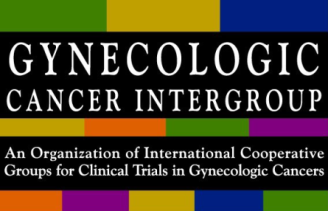 Communication Plan(Trial Name/number) CLINICAL TRIAL Full Title( Enter Name of Legal Entity represented by or acting through- Lead group/Sponsor name here )Version Date: Version Number:CONFIDENTIALTABLE OF CONTENTS											   Page1.	Scope	22.	Study Communication levels and Governance	23.	Communication level 1	23.1	Trial Steering Committee	23.2	Trial Management Team	23.3	 Independent data Monitoring Committee (IDMC)	24.	Communication level 2	24.1	Communication with GCIG Participating Groups	24.2	Communication with industrial partners	24.3	Communication with vendors	24.3.1	Communication with Global CRO	24.3.2	Communication with CRO2	25.	Communication level 3: sites	25.1	Investigator Communication and Questions	26.	Other Communication tools	26.1	Frequently Asked Questions (FAQ)	26.2	Status Reports/Newsletters 	26.3	WWW	27.	Issue Escalation and Resolution	27.1	Purpose of Issue Escalation:	27.2	Issue Escalation & Resolution Process	28.	Appendix	28.1	Appendix A – Contact Information	28.1.1	Primary Contact at LEAD GROUP/SPONSOR	28.1.2	Primary Contacts at GCIG Participating Groups	28.1.3	Primary Contact at Global CRO	28.1.4	Primary Contact at Pharma Company	2Introduction/PurposeThe purpose of the communication plan is to ensure relevant, accurate, and consistent information about the project is provided to all involved parties ensuring their timely and efficient involvement,  support and cooperation where required. The communication plan provides a framework to manage and coordinate the wide variety of communications that take place during the project. The communication plan covers who will receive the communications, how the communications will be delivered, what information will be communicated, who communicates, and the frequency of the communications. It will also include status reporting and issue escalation process.Figure 1: GCIG Participating Groups collaborating on name of trial studyScopeThe processes defined in this communication plan shall apply to all parties (and their respective personnel) involved in the collaboration. Study Communication levels and GovernanceThe following paragraph is to provide an overview of the parties contributing to the global management of the trial. Contact details are provided in the Appendix A - Contact Information. Communication level 1Trial Steering CommitteeLead Group/SPONSOR may form a Trial Steering Committee (TSC) which will include the scientific coordinator of the trial, trial statisticians, data management staff and chief investigators from several participating GCIG Groups. The TSC is an oversight committee which provides supervision of the overall conduct of the trial on behalf of the funder(s) and sponsor. The TSC reviews recommendations of the IDMC and, on consideration of this information, recommends appropriate amendments/actions for the trial as necessary.The TSC will meet regularly in person or by phone to review the progress of the Study within all clinical centres including recruitment, problems with protocol compliance, unexpected toxicities and need for protocol amendments. TSC Meeting OrganisationTrial Management Team  Trial Management Team (TMT) is the study team involved in the operational conduct of the trial and may comprise the Lead Group project manager, others members of the lead group (medical expert, pharmacovigilance, biostatistician) and central CRO involved in data management, monitoring as well as pharmaceutical company project manager if any. it can be worthwhile to specify here the frequency of meetings and teleconferences and primary participants in case of a complex organization implying multiple stakeholders (ie central CRO involved in the conduct of the trial, pharma company) TMT Meeting Organisation Independent data Monitoring Committee (IDMC)  The members of the IDMC identified are responsible for safeguarding the interests of study participants, assessing the safety and efficacy of all study procedures, and monitoring the overall conduct of the study. This Committee will serve as an independent advisory group to the steering committee and the sponsor and is required to provide recommendations about continuing and stopping the study.The IDMC is an independent multidisciplinary group usually consisting of two clinicians, a biostatistician that, collectively, has experience in the management of patients with ovarian cancer and in the conduct and monitoring of clinical trials.IDMC Meeting OrganisationCommunication level 2Communication with GCIG Participating Groups Lead Group/SPONSOR shall ensure regular communication to Participating Groups and provide information on the progress of the Study. The following forms of communications can be used Regular teleconferences with minutes provided by the Lead GroupNewsletters from the Lead group to the participating groups which will then be distributed (and adapted) to their sites Emails to inform Participating Groups on important timelines and study statusFace to face meeting: operational meetings linked to GCIG (satellite meetings)TSC meetingsGCIG Meeting OrganisationSee examples below (to be updated on case by case)Communication with industrial partnersCommunication with vendors Communication with Global CROThis is under the project manager’s responsibility to ensure that communication occurs on a frequent and appropriate basis and that a consistent message is distributed throughout the whole CRO.Communication with CRO2 Communication level 3: sitesInvestigator Communication and QuestionsInvestigators are instructed that the CRA/Project Manager is their primary contact for all practical issues or questions regarding the conduct of the study. All medical queries and protocol questions (including eligibility questions) should be sent to the Lead Group/Sponsor CTU. Responses will be prepared by the Lead Group/Sponsor CTU. If the same question has already been answered, the CRA can provide the answer to the site.Responses to Investigators’ queries will be provided as a matter of urgency. If the answer is not immediately known, the CRA/Project Manager will acknowledge the Investigator’s query with confirmation that a response will be provided following discussion within Participating group or Lead group. An official ‘Question & Answer’ (FAQ) document is maintained and routinely updated. A phone report will be issued with phone calls which are relevant and essential for the study conduct.Other Communication toolsFrequently Asked Questions (FAQ)All questions, from either monitors or other team members are forwarded to the Lead Group Project Manager. This person will either provide the answer or will forward the question to the TMT. The answers will be added to the “Questions and Answers” document on a regular basis. Status Reports/Newsletters Lead Group will provide GCIG participating groups with the newsletters for distribution to the Sites. GCIG participating groups can adapt the newsletter and add local information.Status reports will be provided by Lead Group study management to GCIG participating groups. This status reports will comprise recruitment status, queries status, SAE listings, and Protocol violations.WWWAs much as possible each participating groups are encouraged to display information regarding the study on their group website for the purpose of communication towards patients and sites.Issue Escalation and Resolution Purpose of Issue Escalation:The purpose of Issue Escalation is to raise emerging and/or unresolved issues to Lead Group/Sponsor and TMT attention for timely resolution. Both Lead Group/Sponsor and participating group staff are encouraged to identify issues proactively. Events that may require escalation include, but are not limited to:1. Project status issuesTimeline concernsSite recruitment issuesPatient enrolment issuesQuality or compliance issuesSite resource issuesInvestigational product supply issuesNotification of regulatory inspections at a site/Group office2. Communication issuesIssue Escalation & Resolution Process If issues arise during study conduct, the appropriate primary contacts at Lead Group/Sponsor or participating GCIG group should be notified by phone and/or e-mail. Refer to Appendix A for Lead Group/Sponsor and participating GCIG group contact details and responsibilities. Procedures/steps to be taken to resolve the issue will be discussed between the respective participating GCIG group and Lead Group/Sponsor contact and documented by email, including: A timeframe in which to resolve the issuePerson(s) responsible for resolution of the issueIf the issue is not resolved within the agreed timeframe or to the satisfaction of participating GCIG group or Lead Group/Sponsor, the TSC should be notified, as appropriate. AppendixGlossary of Terms (to be updated as needed) Appendix A – Contact InformationPrimary Contact at LEAD GROUP/SPONSOR  Primary Contacts at GCIG Participating GroupsPrimary Contact at Global CRO Primary Contact at Pharma Company Communication levelEntityPurposeComposition / ListComposition / List1Trial Steering Committee
(TSC)The role of the TSC is to provide the overall supervision of the trial. The TSC should monitor trial progress and conduct and advice on scientific credibility.TSC should include members who are independent of the investigators, their employing organisations, funders and sponsors. (To be replaced by trial specific wording)TSC should include members who are independent of the investigators, their employing organisations, funders and sponsors. (To be replaced by trial specific wording)1Trial Management TeamThe role of the group is to monitor all aspects of the conduct and progress of the trial, ensure that the protocol is adhered to and take appropriate action to safeguard participants and the quality of the trial itselfincludes those individuals responsible for the day-to-day management of the trial, such as the Chief Investigator, statistician, trial manager, research nurse, data manager(To be replaced by trial specific wording)includes those individuals responsible for the day-to-day management of the trial, such as the Chief Investigator, statistician, trial manager, research nurse, data manager(To be replaced by trial specific wording)1Independent Data Monitoring Committee (IDMC)The IDMC is responsible for safeguarding the interests of study participants.  The IDMC will provide the Study Sponsor with recommendations for action with respect to study conduct and the management of patients treated under the auspices of the study protocolsThe IDMC is responsible for safeguarding the interests of study participants.  The IDMC will provide the Study Sponsor with recommendations for action with respect to study conduct and the management of patients treated under the auspices of the study protocolsThe IDMC usually consists of 3 members - two independent physicians and an independent biostatistician.2Participating groupsGroup1, group2…Group1, group2…2Industrial partnersProviding drug for free, fundingIND1, IND2…IND1, IND2…2VendorsDrug supply, sample shipment, central bio bankCRO1, CRO2, BB1CRO1, CRO2, BB13Sites & investigatorsNANANAType of Meeting ChairFrequencyAttendeesAgenda & Minutes ResponsibilityTrial Steering Committee MeetingScientific coordinator of the trialFace to face meeting once a yearAdhoc Teleconferences Trial statisticians,Data management staff,Chief investigators from participating GCIG GroupsOperational representatives as observersInvited Pharmaceutical CompanyChairType of Meeting ChairFrequencyAttendeesAgenda & Minutes ResponsibilityTrial Management Update MeetingLead Group/Sponsor Project managerTeleconferenceWeekly/biweeklyFace to face meeting twice a yearSponsor Project managerLead Group Project managerPrimary participant from central CROFurther participants from Pharma CompanyLead Group/Sponsor Project managerType of Meeting ChairFrequencyAttendeesAgenda & Minutes ResponsibilityIDMC meetingAfter safety analyses defined by the protocolIDMC memberAccording to protocolIDMC membersSponsor Medical Director (during open meeting)TSC Chair (during open meeting)Trial Statistician (during open meeting)IDMC chairType of Meeting ChairFrequencyAttendeesAgenda & Minutes ResponsibilityCountrySpecific - Kick Off MeetingOr/and All Groups Kick-off meetingLead Group Project managerOnceLead Group Project managerParticipating GCIG group lead/national study coordinators Lead Group Project managerLead Group - Participating GCIG group Update MeetingsLead Group Project managerTeleconferenceMonthlyFace to face meeting once a year (satellite GCIG meetings for example)Lead Group Project managerParticipating GCIG group lead/national study coordinatorLead Group Project managerType of Meeting ChairFrequencyAttendeesAgenda & Minutes ResponsibilityType of Meeting ChairFrequencyAttendeesAgenda & Minutes ResponsibilityType of Meeting ChairFrequencyAttendeesAgenda & Minutes ResponsibilityAcronymDefinitionAGOArbeitsgemeinschaft für Gynäkologische OnkologieA-AGOAustrian Arbeitsgemeinschaft für Gynäkologische OnkologieBGOGBelgian Gynaecological Oncology GroupCRAsClinical Research Associates CTUClinical Trial UnitDGCGDanish Gynaecological Cancer GroupeCRFElectronic Case Report FormENGOTEuropean Network of Gynaecological Oncology Trials GroupsGCIGGynaecologic Cancer InterGroupGINECOGroupe des Investigateurs Nationaux pour l’Etude des Cancers de l’Ovaire et du seinICFInformed Consent Form  IDMCIndependent Data Monitoring CommitteeMANGOMario Negri Gynecologic Oncology groupMITOMulticenter Italian Trials in Ovarian Cancer and Gynaecological Malignancies GroupNCRINational Cancer Research Institute (UK)NSGONordic Society of Gynecologic OncologyPIPrincipal InvestigatorPMProject ManagerTSCTrial Steering CommitteeTMTTrial Management TeamName/TitlePhone/EmailResponsibilityGroupsCountryNamePhone/EmailResponsibilityAGO-AAustria BGOGBelgium NSGODenmark, Norway, Finland AGOGermany MITOItalyMANGOItaly GEICOSpainGINECOFranceDGOGNetherlandsCountryName/TitlePhone/EmailResponsibilityCountryName/TitlePhone/EmailResponsibility